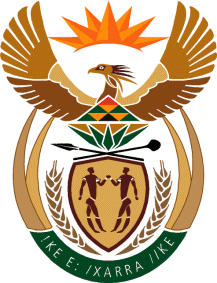 MINISTRY: PUBLIC SERVICE AND ADMINISTRATIONREPUBLIC OF SOUTH AFRICANATIONAL ASSEMBLYQUESTION FOR WRITTEN REPLY DATE:	19 JUNE 2017QUESTION NO.: 1799MS M O MOKAUSE (EFF) TO ASK THE MINISTER OF PUBLIC SERVICE AND ADMINISTRATION:(1)	Which entities reporting to her (a) have a board in place and (b) do not have a board in place, (i) of those that have a board, (aa) when was each individual board member appointed and (bb) when is the term for each board lapsing and (ii) how many (aa) board members are there in each board and (bb) of those board members of each entity are female; (2)	with reference to entities that do not have boards in place, (a) who is responsible for appointing the board and (b) when will a board be appointed?	NW2007EREPLY: PSC (a); (b); (i)(aa);(i)(bb);(ii)(aa); (ii)(bb): Not applicable to the Public Service Commission (PSC)  as the PSC is not an entity in its nature and does not have a board. The PSC is a Constitutional body accountable to the National Assembly.(a) and (b): Ditto (Not applicable to the PSC).CPSI  The Centre for Public Service Innovation does not have a board The CPSI is not required to have a board as it is not a Public Entity but a Government ComponentDPSA The Department of Public Service and Administration does not have a board.  NSG(a) The National School of Government does not have a board. It is established as schedule 1 December by the Public Service Act, 1994, as amended read with Proclamation No. 43 of 2013The National School of Government does not have a board. It is established as schedule 1 December by the Public Service Act, 1994, as amended read with Proclamation No. 43 of 2013END 